 NAME BADGE REQUEST FOR OSU–OKLAHOMA CITYReturn form to Print & Mail Services at printandmail@osuokc.edu.NAME:      	NAME:      TITLE:      	TITLE:      DEPT.:      	DEPT.:      NAME:      	NAME:      TITLE:      	TITLE:      DEPT.:      	DEPT.:      NAME:      	NAME:      TITLE:      	TITLE:      DEPT.:      	DEPT.:      COLOR: 	 ORANGE W/ BLACK 	 SILVER W/ BLACK 	 WHITE W/ BLACKOPTIONS: 	 3 LINES 	 1 LINEBACKING: 	All name badges include a magnetic back, unless otherwise requested.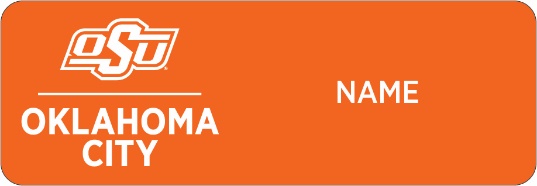 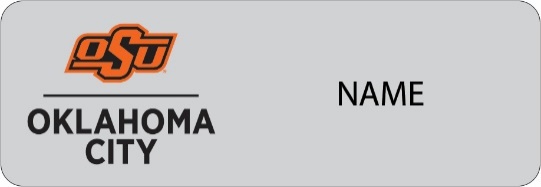 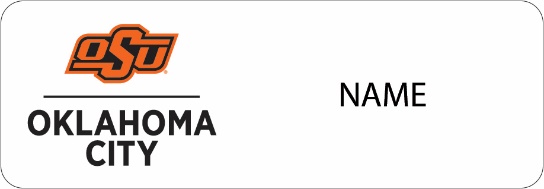 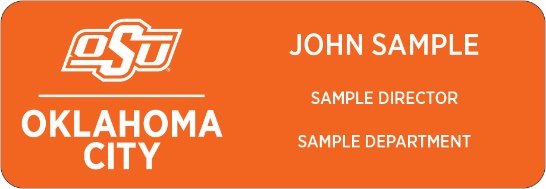 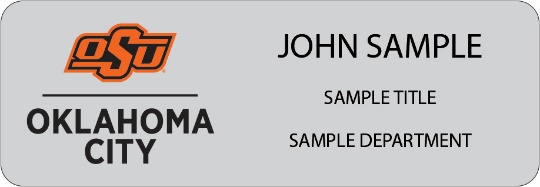 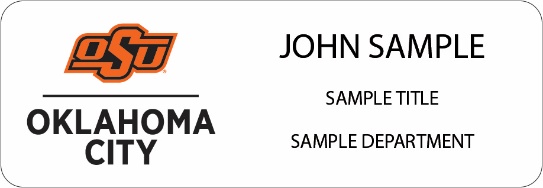 REQUESTED BY:      	PHONE #:      SUPERVISOR SIGNATURE:      DEPARTMENT HEAD SIGNATURE:      DEPARTMENT NAME:      ACCOUNT NUMBER:      	DATE:      For special customization, please contact printandmail@osuokc.edu.